Министерство образования и науки Республики КазахстанТуркестанская областьГород ШардараОбобщение передового педагогического опыта на тему: «Педагогический опыт - одна из форм самореализации и самовыражения учителя»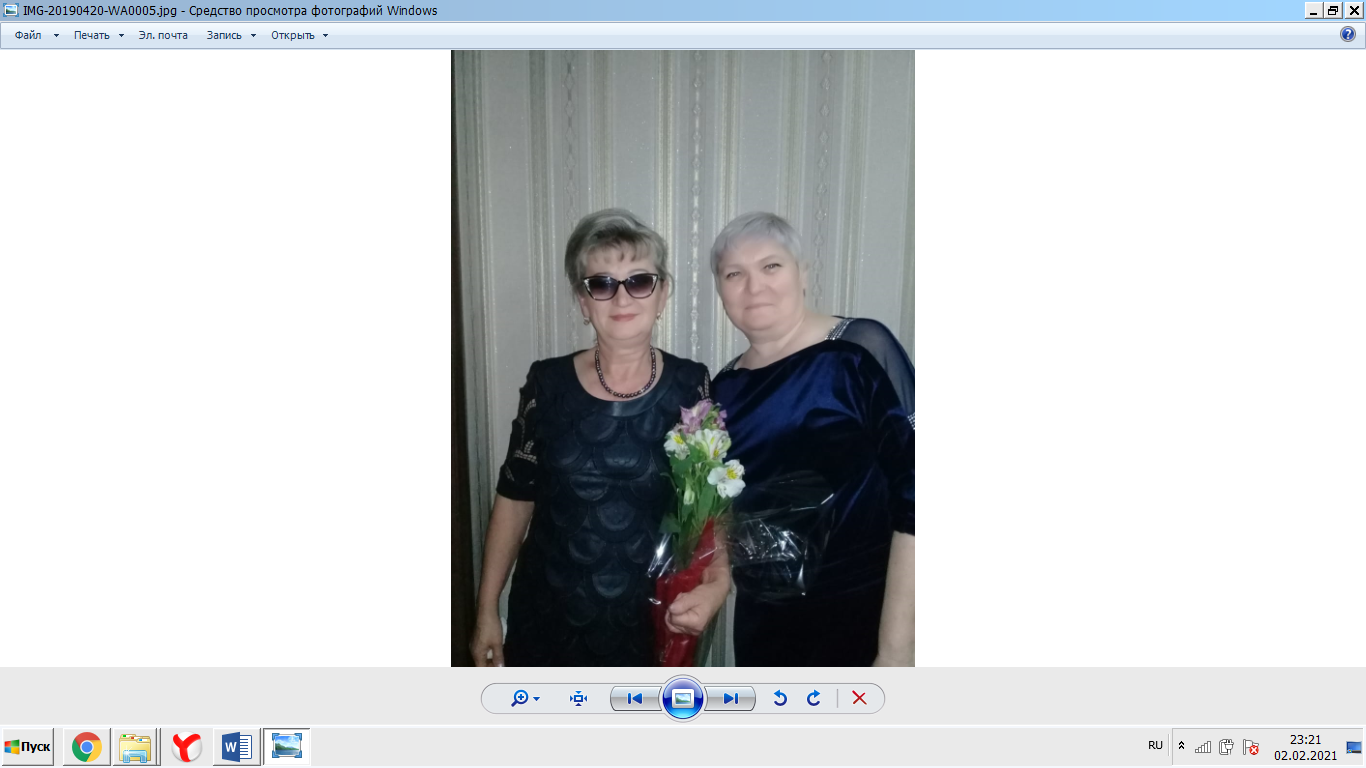 Автор: зам.директора по ИМР Карюгина Марина Леонидовна2021 годПедагогический опыт - одна из форм самореализации и самовыражения учителяАдресованы педагогическим коллективам организации образования, методистам, руководителям МО.Методическое пособие содержит методические рекомендации, раскрывающие содержательную сторону основных этапов работы по изучению, обобщению и распространению передового педагогического опыта. Данные методические рекомендации предназначены для педагогических работников всех уровней образования, занимающихся выявлением, описанием и распространением опыта педагогической деятельности как в процессе методической работы, так и в процессе аттестации на присвоение квалификационных категорий.Автор: заместитель директора по научно – методической работе ГКУ «Общая средняя школа имени М.Горького» Карюгина Марина Леонидовна, высшая категория, педагог - мастерВведениеК передовому педагогическому опыту, в более узком и строгом смысле этого понятия, относят такую практику, которая содержит в себе элементы творческого поиска, новизны, оригинальности, то, что иначе называется новаторством. Такой педагогический опыт особенно ценен потому, что он прокладывает новые пути в педагогической практике и педагогической науке, поэтому именно новаторский опыт в первую очередь подлежит анализу, обобщению и распространению. Между простым мастерством и новаторством часто бывает трудно провести границу, потому что, овладев известными в науке принципами и методами, педагог обычно не останавливается на достигнутом. Находя и используя всё новые и новые оригинальные приёмы или по-новому, эффективно сочетая старые, педагог-мастер постепенно становится подлинным новатором.Представляю вашему вниманию обобщение опыта на тему «Обобщение педагогического опыта - одна из форм самореализации и самовыражения учителя»Описание педагогического опыта1. Сведения об авторе.-Ф.И.О.: Карюгина Марина Леонидовна-Образование: высшее-Название (полное) учебного заведения, год его окончания – Казахский Государственный педагогический институт имени Абая, 1989 год-Специальность по диплому: учитель географии и биологии-Место работы: КГУ «Общая средняя школа имени М.Горького»-Должность: заместитель директора по инновационно – методической работе-Педагогический стаж: 31 год-Стаж работы в занимаемой должности: 9 лет-Квалификация: высшая, педагог - мастерТема педагогического опытаОбобщение педагогического опыта - одна из форм самореализации и самовыражения учителя.Идея опытаИдея опыта состоит в характеристике основных этапов работы по изучению и обобщению передового педагогического опыта, с примерной схемой организации, анализа, обобщения, пропаганды и внедрения передового педагогического опытаУсловия возникновения и становления опытаТак как я работаю заместителем директора по инновационно – методической работе, то организация обобщения передового педагогического опыта является неотъемлемой частью моей методической работы организации образования. Мне хочется донести до своих учителей, что под понятием «передовой опыт» надо понимать новые или улучшенные приемы и методы работы, формы деятельности, прогрессивные новшества, рационализаторские инициативы, дающие высокий результат и соответствующие современным требованиям, направленные на совершенствование учебно-воспитательного процесса. Деятельность методической службы  в  школе  направлена на координирование и поддержание качества учебно – воспитательного процесса, основанного на новом педагогическом мышлении, индивидуальном стиле профессиональной деятельности педагога, а также современных педагогических технологиях. С целью изучения, систематизации и распространения передового педагогического опыта в школе создается творческая группа аттестуемых учителей. Мню разработана анкета учителя, обобщающего педагогический опыт, разработаны методические рекомендации по обобщению опыта, создана электронная картотека адресов передового педагогического опыта.Модель карточки выглядит так:- наименование опыта, его автор;- обоснование актуальности и перспективности опыта, его практическое значение;- главная педагогическая идея опыта, его новизна;- результативность внедрения опыта.5. Актуальность опытаСегодня чрезвычайно актуальна задача объективной оценки инновационных процессов в развитии образовательных и воспитательных систем учебных заведений, экспертной оценки авторских методик, педагогического опыта, квалификации профессионального мастерства педагога.В решении данной проблемы основными являются следующие характеристики педагогического опыта: целенаправленность, системность, критериальность, диагностичность, конструктивность, перспективность.6. Цели и задачи опытаЦель опыта состоит в оказания помощи педагогу, педагогическому коллективу в выработке решений, основанных на достижениях науки и передового практического опыта, создание системы накопления, хранения, стимулирования, осмысления и использования педагогического опыта.Задачи опыта:изучение этапов работы над обобщением педагогического опытарешение актуальных задач школы, обеспечение высоких и стойких результатов обучения, воспитания и развития школьников;относиться положительно к росткам передового (замечать, поддерживать, развивать);создание организованного опыта7. Новизна опытаНовизна опыта состоит в умении, готовности самого педагога видеть факты, влияющие на эффективность педагогического процесса, отбирать и наблюдать их в процессе работы, фактически видеть идею, дающую возможность развивать и совершенствовать собственный опыт, опыт коллег; способы усложнения педагогических задач с целью стимулирования творческой активности обучающихся, вооружения их навыками самообразования, самовоспитания, саморазвития и самосовершенствования.8. Теоретическая база опытаВ широком смысле под педагогическим опытом понимается мастерство педагога, обеспечивающее высокое качество знаний, высокий уровень воспитанности и развития обучающихся.В более узком смысле этого понятия к нему относятся только такую практику, которая содержит в себе элементы "творческого поиска, новизны, оригинальности, т.е. то, что называется новаторством.Если в первом случае педагогический опыт является хорошим образцом для педагогов, еще не овладевших педагогическим мастерством, то во втором случае он является ценным именно потому, что прокладывает новые пути в обучающей практике и в педагогической науке, поэтому имение новаторский опыт в первую очередь подлежит анализу, обобщению, распространению, внедрению в практику других педагогов.Чаще всего трудно провести границу между первым и вторым понятием, а значит заслуживает изучения и обобщения любой опыт.Выявляется общая методическая система работы. Элементы ИПО подвергаются оценке по критериям:- педагогические задачи: какие конкретно цели поставил педагог перед собой по
вооружению обучающихся знаниями, умениями и навыками (как цели формулируются и сообщаются обучающимся, как реализуются, как учитываются при подведении итогов урока, как соотносятся с усовершенствованными программами и программой ОУУ - деятельность педагога: соответствует ли она поставленной цели, специфике содержания
урока, индивидуальным особенностям обучающихся, обеспечивает ли развитие и воспитание обучающихся, их активизацию, какими средствами и методами оперирует педагог;- деятельность обучающихся: методы работы владениями рациональными приемами работы, отношение к своей деятельности;- оснащение уроков: целесообразность средств, их многообразие, умелое использование
наличие средств, изготовленных обучающимся;- организационные формы обучения;- результаты обучения.Обобщение проводится после тщательного анализа, установления взаимосвязей всех
критерии, устанавливаются линии, формулируются идеи или выводы общего характера -
именно это и передается другому, преемнику, последователю (не сам опыт, а идея опыта
его суть). Чем глубже и разностороннее анализ, тем больше ценных обобщающих
выводов, что очень валено для оформления рекомендаций.Анализ и обобщение опыта должны проводиться при контакте с педагогом. Обратитесь за помощью к руководителю, он знает ваши сильные и слабые стороны; поможет вам осмыслить свой опыт; организует вашу работу по обобщению опыта: научит самоанализу работы (его хорошо делать в личных дневниках): что
получается хорошо (сколько моментов), какие изменения внесены по сравнению с тем, что
было, как его еще улучшить и другое. Предлагаю вашему вниманию основные этапы работы по изучению и обобщению ППО:1. Сведения об авторе.2. Тема педагогического опыта 3. Идея опыта4. Условия возникновения и становления опыта5. Актуальность опыта 6. Цели и задачи опыта7. Новизна опыта8. Теоретическая база опыта9. Технология опыта.10. Длительность работы над опытом.11. Результативность опыта12. Адресная направленность13. Список используемых источников14. Приложение к опыту9. Технология опыта.Описание опыта - процесс трудоёмкий и весьма длительный. Педагогу зачастую проще рассказать о своём опыте, провести открытое занятие, мастер-класс. Описание опыта собственной педагогической деятельности остаётся одним из самых трудных для педагогов умений, что подтверждается как анализом представляемых на конкурсы материалов, так и результатами собеседования с педагогами.Из всех видов обобщения педагогического опыта - рассказ, показ, описание - наибольшее затруднение у педагогов-практиков вызывает описание своего педагогического опыта: подготовка требует более длительного времени, больше требований предъявляется к письменному варианту, чем к устному изложению. Описание - наиболее высокий, аналитический уровень обобщения.Выделяют три уровня обобщения опыта: практический, методический и научно-методический. В деятельности образовательной организации наиболее часто опыт обобщается на практическом уровне: описание или показ технологий, методов, приёмов, способов работы педагога; представление результатов работы; демонстрация авторской системы. В данном случае используются следующие формы работы: открытое занятие, творческий отчет, семинар–практикум, мастер–класс и др. Учителя нашей школы готовят брошюры и публикуют свой опыт на различных сайтах Интернета, таким образом делятся своим опытом со своими коллегами. Научно-методический уровень способствует развитию мотивации самоактуализации и стимулированию творчества педагога. Это научно-теоретическое обоснование опыта, возможно, с привлечением научного консультанта; вычленение его масштабности и практической новизны; определение значения опыта для развития педагогической теории и практики.Описание опыта предполагает методический уровень обобщения, что свидетельствует о необходимости участия в данном процессе представителей методических служб: методистов, заместителей директора по учебно-воспитательной или методической работе.Задачи методической службы:выявить сильные и слабые стороны деятельности педагога;помочь педагогу осмыслить свой опыт;организовать работу педагога по обобщению опыта;научить самоанализу работы.Хочу познакомить вас характером методической помощи педагогу на различных этапах работы над обобщением собственного опытаПредлагаю вашему вниманию рекомендации к представлению (описанию) опыта работы. Для описания педагогического опыта может быть использован следующий алгоритм:1. Дать обоснование актуальности опыта, его практической значимости, для чего выделить противоречия, побуждающие пересмотреть свои взгляды на образовательный процесс и выстроить иерархию целей, задач и условий по сравнению с традиционно предлагаемой в существующих программах и методиках, определив концепцию педагогической деятельности.      2. Вычленить ведущую педагогическую идею опыта, её составные части и выстроить их в логической иерархической последовательности (это могут быть уже известные или новые идеи и технологии передового опыта).       3.Отразить теоретическую базу опыта с описанием следующих составляющих: сущность опыта; результативность; трудоёмкость осуществления (для педагога и обучающихся); возможность и условия освоения. (Уместны ссылки, на какие научные или практические изыскания опирается педагог, научные концепции или теории каких авторов использует в работе).4. Раскрыть технологию реализации ведущей педагогической идеи и её компонентов, изложить точку зрения на содержание образования, взаимоотношения педагога и обучающихся, формы, методы, приёмы и средства обучения и воспитания.5. Показать использование предлагаемых нововведений в образовательном процессе, содержании образования.6. Провести самоанализ результатов профессиональной деятельности: показать изменения в качестве знаний учащихся, в овладении практическими умениями и навыками, в уровне  воспитанности, в развитии интереса к занятиям в творческом объединении  и др.Описать свой профессиональный опыт рекомендую в следующей последовательности:1.Выделить в собственном опыте то, что составляет его сущность. Составить оглавление описания опыта.2.Выстроить логическую последовательность описываемого опыта. Если анализируемый опыт, имеет системный характер, то полученную последовательность можно назвать «Система работы...». Если предполагается описать опыт только по отдельному направлению, то необходимо найти для этого адекватные названия, например: «Опыт литературно-краеведческой работы в ...», «Опыт использования проектной деятельности на…»3.Составив текст описываемого опыта, отредактировать его с точки зрения полного соответствия заявленному жанру. Удалить из текста малоэффективные рассуждения, повторы, сократить громоздкие словосочетания. Обратить внимание на соответствие основной идеи и принципов её реализации содержанию.При описании педагогического   опыта может использоваться исследовательский  подход. В таком случае   педагог представляет ретроспективу собственных педагогических исследований от обнаружения и анализа педагогической проблемы, построения и проверки гипотез, моделирования  различных  педагогических действий  до получения  и анализа конечных результатов, сопоставления их с ожидаемыми.При использовании рефлексивного подхода педагог анализирует и обосновывает свои педагогические находки, обобщает их и объясняет их действенность на основе синтеза теории и практики.4.Подготовить приложения к описанию опыта. Отобрать из своей педагогической копилки образцы, наиболее ярко подтверждающие описанный опыт. Это могут быть методические разработки, алгоритмы деятельности, структурно-логические схемы и т.п.5.После завершения работы по описанию своего опыта прочитать материалы как опыт «другого педагога». Оценить соответствие внешнего вида обобщённых материалов эстетическим требованиям. Обращаем внимание на то, что обобщение опыта предполагает не только глубокое осмысление педагогов достигнутых результатов, но и выявление перспектив дальнейшего развития.10. Длительность работы над опытом.Моя работа над этой темой ведется с тех пор, когда меня назначили заместителем директора по инновационно – методической работе с 2011 года. Как должен обобщаться педагогический опыт? Где брать тему для обобщения опата? Из каких этапов должна состоять деятельность учителя над педагогическим опытом? Состояла моя работа из трех этапов:1 этап – изучение методической литературы по обобщению передового педагогического опыта2 этап – разработка методических рекомендаций по обобщению передового педагогического опыта, консультирование учителей3 этап – выпуск брошюры с методическим рекомендациями, анализ материалов по ОППО, оказание помощи в распространении материала11. Результативность опыта	Мой труд не прошел даром. Хочу познакомить вас результатами своей работы за 3 года. 12. Адресная направленностьДанное методическое пособие по обобщению передового педагогического опыта рекомендовано для оказания помощи педагогу, педагогическому коллективу в выработке решений, основанных на достижениях науки и передового практического опыта. Методические рекомендации помогут педагогам грамотно и последовательно организовать и систематизировать собственную профессиональную деятельность по выявлению, обобщению и распространению передового опыта.13. Список используемых источников1. https://nsportal.ru/shkola/obshchepedagogicheskie-tekhnologii/library/2013/10/31/obobshchenie-pedagogicheskogo-opyta. Обобщение педагогического опыта2. https://multiurok.ru/files/tiekhnologhiia-obobshchieniia-piedaghoghichieskogh.html. Технология обобщения педагогического опыта3. https://lopatichi.schools.by/pages/rekomendatsii-po-obobscheniju-i-opisaniju-sobstvennogo-opyta-pedagogicheskoj-dejatelnosti. Примерная схема организации, анализа, обобщения, пропаганды и внедрения передового педагогического опыта4. http://www.academy.edu.by/files/metodrekom18.pdf. Методические рекомендации по выявлению, обобщению и распространению эффективного педагогического опыта 5. http://www.academy.edu.by/files/metodrekom18.pdf. Изучение и обобщение педагогического опыта6. https://tak-to-ent.net/load/105-1-0-3504. Обобщение передового педагогического опыта» Памятка учителю-предметнику7. https://www.art-talant.org/publikacii/6885-metodicheskie-rekomendacii-po-obobscheniyu-i-sistematizacii-pedagogicheskogo-opyta. Методические рекомендации по обобщению и распространению опыта14. Приложение к опытуПриложение 1. Глоссарий передового опытаПриложение 2. Памятка учителю по обобщению опытаПриложение 3. Оформление страницы с указанием содержания опыта.В приложение можно включать авторские разработки уроков, слайды презентаций, доклады (тезисы выступлений) педагога  на педсоветах, семинарах, научно-практических конференциях и т.п.Приложение 1.Глоссарий передового опытаАктуальность педагогического опыта – (греч. actualis – деятельный) один из критериев передового педагогического опыта, выражающийся в соответствии этого опыта современным тенденциям общественного развития, передовым идеям педагогической наукиАнализ педагогического опыта – способ исследования педагогических объектов, позволяющий вычленять отдельные части из целого и подвергать их самостоятельному изучению. Процедура мысленного расчленения результатов педагогической деятельности на диагностируемые признаки свойств личности педагога с целого изучения их самих и закономерных связей между ними.Инновация педагогическая (нововведение) – 1) целенаправленное изменение, вносящее в образовательную среду стабильные элементы (новшества), улучшающие характеристики отдельных частей, компонентов и самой образовательной системы в целом.2) процесс освоения новшества (нового средства, методы, методики, технологии, программы);3) поиск идеальных методик и программ, их внедрение в образовательный процесс и их творческое переосмысление.Методика в образовании – описание конкретных приемов, способов, техник педагогической деятельности в отдельных образовательных процессах.Новаторский (творческий) педагогический опыт – высшая степень проявления передового педагогического опыта, характеризующаяся системной перестройкой педагогом своей деятельности на основе принципиально новой идеи или совокупностей идей (открытия), в результате чего достигается значительное и устойчивое повышение эффективности педагогического процесса.Опубликованный педагогический опыт – сообщение о деятельности и достижениях передовых коллективов или отдельных учителей, содержащаяся в материалах средств массовой информации.Опыт педагогический – подразделяется на исторический (результаты педагогической теории и практики, полученные на протяжении всей истории образования), массовый (результаты педагогической теории и практики, которые широко применяются в практике большинства учителей), передовой (характеризуется тем, что учитель получает лучшие результаты за счет усовершенствования имеющихся средств, оптимальной организации педагогического процесса), новаторский (содержащий элементы новизны, открытия, изобретения, авторства).Передовой педагогический опыт – это отвечающий современным запросам, открывающий возможности постоянного совершенствования, нередко оригинальный по содержанию, логике, методам и приемам (или хотя бы по одному из указанных элементов) образец педагогической деятельности, приносящий лучшие по сравнению с массовой практикой результаты».Творчество педагогическое – оригинальное и высокоэффективное решение учителем учебно-воспитательных задач, обогащение теории и практики воспитания и обучения.Технология обучения – совокупность форм, методов, приемов и средств передачи социального опыта, а также техническое оснащение этого процесса. Приложение 2. Памятка учителю по обобщению опытаВнимательно следите за научно-методической литературой, составьте библиографию литературы по интересующему вас вопросу.Сохраняйте и накапливайте материалы, отражающие опыт вашей работы: планы, конспекты, дидактические пособия, темы сочинений учащихся, их вопросы, ответы, свои наблюдения за духовным развитием школьников. Отмечайте при этом ваши сомнения, неудачи.Выбирая тему для обобщения опыта, постарайтесь учесть успехи и недостатки в вашей работе и работе ваших товарищей. Целесообразно взять тему, которую вы считаете наиболее важной и нужной, и постараться оформить ее как можно точнее, конкретнее.Определите форму обобщения. Это может быть доклад, статья. Но можно обобщить опыт и по-другому. Например, привести в систему ваши методические материалы (планы, карточки, схемы, виды самостоятельных упражнений учащихся), сопроводив их краткими разъяснениями.Набросайте краткий план темы (3-4 основных вопроса), затем составьте по теме тезисы. Вспомните и поместите в плане факты, которые будут использованы как основание для ваших выводов. Снова и снова уточните план; уже в нем должна быть отражена основная идея и логика изложения темы.При написании доклада сначала набросайте черновик. До предела сокращайте введение, избегайте общих фраз, не стремитесь писать "наукообразно". Литературу используйте не для повторения уже сказанного, а для углубления и систематизации своих наблюдений и выводов.Оценивайте практически свой опыт. Сообщая об успехах, не забудьте о недостатках, трудностях, ошибках. Главный критерий хорошего опыта - результаты. Рассказ об опыте неубедителен и малоинтересен, если в нем не показано, как растут и развиваются ученики.Материал старайтесь излагать кратко, просто, логично, стройно, избегая повторений.Работая над темой, советуйтесь с коллективом, со своими коллегами, рассказывайте им о своих трудностях, сомнениях. Так могут появиться ценные мысли, нужные факты.Подберите и надлежащим образом оформите приложения (схемы, карты, таблицы, работы учащихся, списки литературы и т.д.).Приложение 3. Оформление содержанияВторая страница печатного варианта обобщения актуального педагогического опыта – содержание. Со второй страницы в нижнем колонтитуле, в правом углу с цифры «2» начинается нумерация целостного описания опыта. Так же со второй страницы и в остальных последующих в верхнем колонтитуле по центру размещаются данные объекта обобщения опыта. В содержании печатаются названия всех основных разделов целостного описания опыта с указанием страниц начала разделов.Например:Этапы работы педагога над обобщением собственного опытаХарактер помощиОпределение темы ОППОКорректировка темы ОППОЗнакомство с литературой и составление библиографии по темеПросмотр   и    корректировка библиографии,   составленной педагогомОпределение целейКорректировка целей работы над темойВыделение вопросов, по которым личный опыт требует дополненийОзнакомление с  планом работы и определение сроков посещения занятийПроведение занятийПосещение   занятий и анализОпределение методики обработки и анализа материалов личного опыта, подбор диагностических методикКорректировка анализа материалов опытной работыСоставление плана описания опытаАнализ плана описанияСоставление тезисовАнализ тезисовПодбор приложений к обобщённому опытуКорректировка   подобранных приложенийОкончание первого варианта рукописиРецензирование рукописиИсправление рукописи в соответствии с замечаниями, её представлениеПриём     готовой     рукописи обобщённого опыта работыСоставление брошюры по материалам ОППОКорректировка, изучение и распространение ППОСодержание:                                                                стрВведение ……………………………………..3Информация об опыте ………………………4Технология опыта …………………………...5Результативность опыта …………………...15Выводы и рекомендации…………………...17Библиографический список ……………….19Приложение                ………………………20